Заказчик: Муниципальное казенное учреждение "Управление развития жилищно-коммунального комплекса"Кемерово 2023Содержание1. Общие положения.	32. Замечания и предложения к проекту схемы теплоснабжения.	31. Общие положенияНастоящий раздел содержит замечания и предложения к проекту схемы теплоснабжения.Документ включает: перечень всех замечаний и предложений, поступивших при разработке, утверждении и актуализации схемы теплоснабжения; ответы разработчика проекта схемы теплоснабжения на замечания и предложения; перечень учтенных замечаний и предложений, а также реестр изменений, внесенных в разделы схемы теплоснабжения и главы обосновывающих материалов к схеме теплоснабжения.2. Замечания и предложения к проекту схемы теплоснабженияЗамечаний и предложений к проекту актуализированной схемы теплоснабжения в период сбора замечаний и предложений и в период общественных слушаний – не поступало.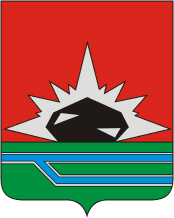 Схема теплоснабженияМеждуреченского городского округаКемеровской области - Кузбасса
Актуализация на 2024 г.Обосновывающие материалыГлава 17. Замечания и предложения к проекту схемы теплоснабжения